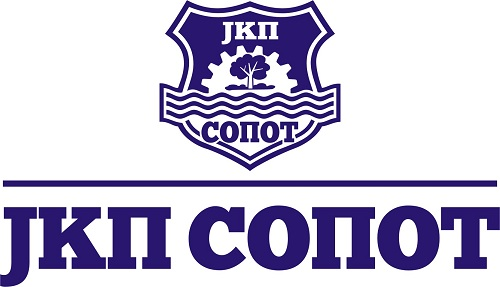 Кнеза Милоша  45a 11450 Сопот , Maт. Бр  07006888, ПИБ 100224435   t.r. 205-34718-15 Koмерцијална банка  или  160-379612-20  банка Интеса                                 Teл:  011 8251- 212 централа ,  факс : 011 8251-248office.jkpsopot@madnet.rsКОНКУРСНA ДОКУМЕНТАЦИЈAЈАВНА НАБАВКА МАЛЕ ВРЕДНОСТИ ДОБАРАДелови за теретни програм БРОЈ: 1.1.4. - 19/2017Септембар, 2017. годинеНа основу чл. 39. и 61. Закона о јавним набавкама („Сл. гласник РС” бр. 124/2012, у даљем тексту: Закон), чл. 6. Правилника о обавезним елементима конкурсне документације у поступцима јавних набавки и начину доказивања испуњености услова („Сл. гласник РС” бр. 86/2015), Одлуке о покретању поступка јавне набавке број  1.1.4. - 19/2017 од  14.09.2017.године и Решења о спровођењу поступка набавке од стране службеника за јавне набавке број 1.1.4. - 19/2017, од 14.09.2017.год  године, припремљена је:КОНКУРСНА ДОКУМЕНТАЦИЈАза јавну набавку мале вредности Делови за теретни програм број:  1.1.4. – 19/2017Конкурсна документација садржи:I  ОПШТИ ПОДАЦИ О ЈАВНОЈ НАБАВЦИ1. Подаци о наручиоцу:Наручилац: ЈКП СопотАдреса: Кнеза Милоша 45а,11450 Сопот2. Врста поступка јавне набавкеПредметна јавна набавка се спроводи у поступку јавне набавке мале вредности у складу са Законом и подзаконским актима којима се уређују јавне набавке.3. Предмет јавне набавкеПредмет јавне набавке мале вредности број: је набавка добара - Делови за               теретни програм бр 1.1.4. – 19/2017 4. Контакт  Особа за контакт: Ивана Недељковић, тел: 011/8251-212Е - mail адреса и број факса: ivana.jkpsopot@outlook.com  ; факс 011/8251-248II  ПОДАЦИ О ПРЕДМЕТУ ЈАВНЕ НАБАВКЕ1. Предмет јавне набавкеПредмет јавне набавке мале вредности број:   је набавка добара-делови за теретни програм ( камиони ) 1.1.4. - 19/2017Ознака и назив из општег речника набавке: 34000000РЕЗЕРВНИ ДЕЛОВИ ЗА ТЕРЕТНИ ПРОГРАМНАПОМЕНА: набавка ће бити сукцесивна, према исказаним потребама наручиоца , а количине променљивеIV  УСЛОВИ ЗА УЧЕШЋЕ У ПОСТУПКУ ЈАВНЕ НАБАВКЕ ИЗ ЧЛ. 75. ЗАКОНА И УПУТСТВО КАКО СЕ ДОКАЗУЈЕ ИСПУЊЕНОСТ ТИХ УСЛОВАУСЛОВИ ЗА УЧЕШЋЕ У ПОСТУПКУ ЈАВНЕ НАБАВКЕ ИЗ ЧЛ. 75. ЗАКОНАПраво на учешће у поступку предметне јавне набавке има понуђач који испуњава обавезне услове за учешће у поступку јавне набавке дефинисане чл. 75. Закона, и то:Да је регистрован код надлежног органа, односно уписан у одговарајући регистар (чл. 75. ст. 1. тач. 1) Закона);Да он и његов законски заступник није осуђиван за неко од кривичних дела као члан организоване криминалне групе, да није осуђиван за кривична дела против привреде, кривична дела против животне средине, кривично дело примања или давања мита, кривично дело преваре (чл. 75. ст. 1. тач. 2) Закона);Да је измирио доспеле порезе, доприносе и друге јавне дажбине у складу са прописима Републике Србије или стране државе када има седиште на њеној територији (чл. 75. ст. 1. тач. 4) Закона);Понуђач је дужан да при састављању понуде изричито наведе да је поштовао обавезе које произлазе из важећих прописа о заштити на раду, запошљавању и условима рада, заштити животне средине, као и да гарантује да нема забрану обављања делатности која је на снази у време подношења понуда. (чл. 75. ст. 2. Закона).ДОДАТНИ УСЛОВИ.Финансијски капацитет: да је у претходне 3 године (2013,2014,2015) остварио укупан пословни приход од најмање 1200.000,00 динара.У погледу пословног капацитета: понуђач мора да достави референц листу да је у претходној години закључио минимум 4 уговора и то један за FAP, други за опште робе, трећи за MAN  и четврти за  Mercedes у предметној јавној набавци ( продаје делова за теретни програм ).Сертификат ИСО 16949 за произвођача резервних делова (уколико понуђач нуди делове других произвођача) Овај сертификат се тражи за групу продајних делова MAN , Mercedes, Lagendorf..Уколико понуђач подноси понуду са подизвођачем, у складу са чланом 80. Закона, подизвођач мора да испуњава обавезне услове из члана 75. став 1. тач. 1) до 4) Закона и услов из члана 75. став 1. тачка 5) Закона, за део набавке који ће понуђач извршити преко подизвођача.Уколико понуду подноси група понуђача, сваки понуђач из групе понуђача, мора да испуни обавезне услове из члана 75. став 1. тач. 1) до 4) Закона.УПУТСТВО КАКО СЕ ДОКАЗУЈЕ ИСПУЊЕНОСТ УСЛОВАЧл. 75. ст. 1. тач. 1) ЗЈН, услов под редним бројем 1. наведен у табеларном приказу обавезних услова – Доказ: Правна лица: Извод из регистра Агенције за привредне регистре, односно извод из регистра надлежног привредног суда; Предузетници: Извод из регистра Агенције за привредне регистре,, односно извод из одговарајућег регистра.Чл. 75. ст. 1. тач. 2) ЗЈН, услов под редним бројем 2. наведен у табеларном приказу обавезних услова – Доказ:Правна лица: 1) Извод из казнене евиденције, односно уверењe основног суда на чијем подручју се налази седиште домаћег правног лица, односно седиште представништва или огранка страног правног лица, којим се потврђује да правно лице није осуђивано за кривична дела против привреде, кривична дела против животне средине, кривично дело примања или давања мита, кривично дело преваре.Напомена: Уколико уверење Основног суда не обухвата податке из казнене евиденције за кривична дела која су у надлежности редовног кривичног одељења Вишег суда, потребно је поред уверења Основног суда доставити И УВЕРЕЊЕ ВИШЕГ СУДА на чијем подручју је седиште домаћег правног лица, односно седиште представништва или огранка страног правног лица, којом се потврђује да правно лице није осуђивано за кривична дела против привреде и кривично дело примања мита; 2) Извод из казнене евиденције Посебног одељења за организовани криминал Вишег суда у Београду, којим се потврђује да правно лице није осуђивано за неко од кривичних дела организованог криминала; 3) Извод из казнене евиденције, односно уверење надлежне полицијске управе МУП-а, којим се потврђује да законски заступник понуђача није осуђиван за кривична дела против привреде, кривична дела против животне средине, кривично дело примања или давања мита, кривично дело преваре и неко од кривичних дела организованог криминала (захтев се може поднети према месту рођења или према месту пребивалишта законског заступника). Уколико понуђач има више зсконских заступника дужан је да достави доказ за сваког од њих. Предузетници и физичка лица: Извод из казнене евиденције, односно уверење надлежне полицијске управе МУП-а, којим се потврђује да није осуђиван за неко од кривичних дела као члан организоване криминалне групе, да није осуђиван за кривична дела против привреде, кривична дела против животне средине, кривично дело примања или давања мита, кривично дело преваре (захтев се може поднети према месту рођења или према месту пребивалишта).Докази не могу бити старији од два месеца пре отварања понуда.Чл. 75. ст. 1. тач. 4) ЗЈН, услов под редним бројем 3. наведен у табеларном приказу обавезних услова  - Доказ: Уверење Пореске управе Министарства финансија да је измирио доспеле порезе и доприносе и уверење надлежне управе локалне самоуправе да је измирио обавезе по основу изворних локалних јавних прихода или потврду надлежног органа да се понуђач налази у поступку приватизације. Докази не могу бити старији од два месеца пре отварања понуда.Испуњеност обавезних услова за учешће у поступку предметне јавне набавке, у складу са чл. 77. став 4. Закона, понуђач доказује достављањем Изјаве (Образац изјаве понуђача, дат је у поглављу IV одељак 3.), којом под пуном материјалном и кривичном одговорношћу потврђује да испуњава услове за учешће у поступку јавне набавке из чл. 75. Закона, дефинисане овом конкурсном документацијом.Изјава мора да буде потписана од стране овлашћеног лица понуђача и оверена печатом. Уколико Изјаву потписује лице које није уписано у регистар као лице овлашћено за заступање, потребно је уз понуду доставити овлашћење за потписивање.Доказивање додатних услова:1.Финансијски капацитет-извештајем о бонитету за 2013,2014,2015 год. образац БОН-ЈН издаје АПР (за правна лица и предузетнике) и билансом успеха, пореским билансом и пореском пријавом за утврђивање пореза на доходак грађана на приход од самосталних делатности, издатом од стране надлежног пореског органа на чијој територији је регистровао обављање делатности за претходне три године 2013., 2014. и 2015. годину (за физичка лица).2.Доказује се тако што се доставља референц листа потписана и оверена од стране 4 различита наручиоца са којима је реализован уговор.           3.Сертификат ИСО 16949 за произвођача понуђених  резервних делова.Уколико понуду подноси група понуђача, Изјава мора бити потписана од стране овлашћеног лица сваког понуђача из групе понуђача и оверена печатом. Уколико понуђач подноси понуду са подизвођачем, понуђач је дужан да достави Изјаву подизвођача (Образац изјаве подизвођача, дат је у поглављу IV одељак 3.), потписану од стране овлашћеног лица подизвођача и оверену печатом. Наручилац може пре доношења одлуке о додели уговора да тражи од понуђача, чија је понуда оцењена као најповољнија, да достави на увид оригинал или оверену копију свих или појединих доказа о испуњености услова.Ако понуђач у остављеном примереном року, који не може бити краћи од 5 дана, не достави на увид оригинал или оверену копију тражених доказа, наручилац ће његову понуду одбити као неприхватљиву.Понуђач није дужан да доставља на увид доказе који су јавно доступни на интернет страницама надлежних органа.Понуђач је дужан да без одлагања писмено обавести наручиоца о било којој промени у вези са испуњеношћу услова из поступка јавне набавке, која наступи до доношења одлуке, односно закључења уговора, односно током важења уговора о јавној набавци и да је документује на прописани начин.3. ОБРАЗАЦ ИЗЈАВЕ О ИСПУЊАВАЊУ УСЛОВА ИЗ ЧЛ. 75. ЗАКОНАИЗЈАВА ПОНУЂАЧАО ИСПУЊАВАЊУ УСЛОВА ИЗ ЧЛ. 75. ЗАКОНА У ПОСТУПКУ ЈАВНЕНАБАВКЕ МАЛЕ ВРЕДНОСТИУ складу са чланом 77. став 4. Закона, под пуном материјалном и кривичном одговорношћу, као заступник понуђача, дајем следећуИ З Ј А В УПонуђач  ________________________________________________ у поступку јавне набавке добара делови за теретни прогам 1.1.4. - 19/2017 испуњава све услове из чл. 75. Закона, односно услове дефинисане конкурсном документацијом за предметну јавну набавку, и то:Понуђач је регистрован код надлежног органа, односно уписан у одговарајући регистар;Понуђач и његов законски заступник нису осуђивани за неко од кривичних дела као члан организоване криминалне групе, да није осуђиван за кривична дела против привреде, кривична дела против животне средине, кривично дело примања или давања мита, кривично дело преваре;Понуђач је измирио доспеле порезе, доприносе и друге јавне дажбине у складу са прописима Републике Србије (или стране државе када има седиште на њеној територији);Место:_____________                                                            Понуђач:Датум:_____________                         М.П.                     _____________________                                                        Напомена: Уколико понуду подноси група понуђача, Изјава мора бити потписана од стране овлашћеног лица сваког понуђача из групе понуђача и оверена печатом,у ком случају треба  ископирати Изјаву у потребном броју примерака.ИЗЈАВА ПОДИЗВОЂАЧАО ИСПУЊАВАЊУ УСЛОВА ИЗ ЧЛ. 75. ЗАКОНА У ПОСТУПКУ ЈАВНЕНАБАВКЕ МАЛЕ ВРЕДНОСТИУ складу са чланом 77. став 4. Закона, под пуном материјалном и кривичном одговорношћу, као заступник подизвођача, дајем следећуИ З Ј А В УПодизвођач______________________________________________________ у поступку јавне набавке добара делови за теретни програм 1.1.4. - 19/2017 испуњава све услове из чл. 75. Закона, односно услове дефинисане конкурсном документацијом за предметну јавну набавку, и то:Подизвођач је регистрован код надлежног органа, односно уписан у одговарајући регистар;Подизвођач и његов законски заступник нису осуђивани за неко од кривичних дела као члан организоване криминалне групе, да није осуђиван за кривична дела против привреде, кривична дела против животне средине, кривично дело примања или давања мита, кривично дело преваре;Подизвођач је измирио доспеле порезе, доприносе и друге јавне дажбине у складу са прописима Републике Србије (или стране државе када има седиште на њеној територији).Место:_____________                                                            Подизвођач:Датум:_____________                         М.П.                     _____________________                                                        Уколико понуђач подноси понуду са подизвођачем, Изјава мора бити потписана од стране овлашћеног лица подизвођача и оверена печатом. V УПУТСТВО ПОНУЂАЧИМА КАКО ДА САЧИНЕ ПОНУДУ1. ПОДАЦИ О ЈЕЗИКУ НА КОЈЕМ ПОНУДА МОРА ДА БУДЕ САСТАВЉЕНАПонуђач подноси понуду на српском језику.2. НАЧИН НА КОЈИ ПОНУДА МОРА ДА БУДЕ САЧИЊЕНАПонуђач понуду подноси непосредно или путем поште у затвореној коверти или кутији, затворену на начин да се приликом отварања понуда може са сигурношћу утврдити да се први пут отвара. На полеђини коверте или на кутији навести назив и адресу понуђача. У случају да понуду подноси група понуђача, на коверти је потребно назначити да се ради о групи понуђача и навести називе и адресу свих учесника у заједничкој понуди.Понуду доставити на адресу: ЈКП Сопот, Кнеза Милоша 45а, 11450 Сопот,  са назнаком: ,,Понуда за јавну набавку мале вредности добараделови за теретни програм, бр. 1.1.4. - 19/2017- НЕ ОТВАРАТИ”. Рок за подношење понуда је  8 дана од дана објављивања позива  и Конкурсне документације на Порталу јавних набавки.Понуда се сматра благовременом уколико је примљена од стране наручиоца до  22.09.2017. до 12.00 часова. Уколико је понуда достављена непосредно наручилац ће понуђачу предати потврду пријема понуде. У потврди о пријему наручилац ће навести датум и сат пријема понуде. Понуда коју наручилац није примио у року одређеном за подношење понуда, односно која је примљена по истеку дана и сата до којег се могу понуде подносити, сматраће се неблаговременом.Јавно отварање понуда обавиће се 30 минута након истека рока за подношење понуда, тј.   22.09.2017. године у 12.30 часова у згради ЈКП Сопот, ул. Кнеза Милоша 45а, 11450 Сопот.Понуђач је обавезан да понуду преда у форми која онемогућава убацивање или уклањање појединих документа након отварања исте.3.  ПОНУДА СА ВАРИЈАНТАМАПодношење понуде са варијантама није дозвољено.4. НАЧИН ИЗМЕНЕ, ДОПУНЕ И ОПОЗИВА ПОНУДЕУ року за подношење понуде понуђач може да измени, допуни или опозове своју понуду на начин који је одређен за подношење понуде.Понуђач је дужан да јасно назначи који део понуде мења односно која документа накнадно доставља. Измену, допуну или опозив понуде треба доставити на адресу: ЈКП Сопот, Кнеза Милоша 45а. 11450 Сопот,  са назнаком:„Измена понуде за јавну набавку мале вредности добара делови за теретни програм, бр. 1.1.4. - 19/2017- НЕ ОТВАРАТИ”, или„Допуна понуде за јавну набавку мале вредности добара делови за теретни програм,, бр. 1.1.4. - 19/2017- НЕ ОТВАРАТИ”. или„Опозив понуде за јавну набавку мале вредности добара делови за теретни програм,, бр. 1.1.4. - 19/2017- НЕ ОТВАРАТИ”. или„Измена и допуна понуде за јавну набавку мале вредности добара делови за теретни програм,, бр. 1.1.4. - 19/2017- НЕ ОТВАРАТИ”.На полеђини коверте или на кутији навести назив и адресу понуђача. У случају да понуду подноси група понуђача, на коверти је потребно назначити да се ради о групи понуђача и навести називе и адресу свих учесника у заједничкој понуди.По истеку рока за подношење понуда понуђач не може да повуче нити да мења своју понуду.5. УЧЕСТВОВАЊЕ У ЗАЈЕДНИЧКОЈ ПОНУДИ ИЛИ КАО ПОДИЗВОЂАЧ Понуђач може да поднесе само једну понуду. Понуђач који је самостално поднео понуду не може истовремено да учествује у заједничкој понуди или као подизвођач, нити исто лице може учествовати у више заједничких понуда.У Обрасцу понуде (поглавље VI), понуђач наводи на који начин подноси понуду, односно да ли подноси понуду самостално, или као заједничку понуду, или подноси понуду са подизвођачем.6. ПОНУДА СА ПОДИЗВОЂАЧЕМУколико понуђач подноси понуду са подизвођачем дужан је да у Обрасцу понуде (поглавље VI) наведе да понуду подноси са подизвођачем, проценат укупне вредности набавке који ће поверити подизвођачу,  а који не може бити већи од 50%, као и део предмета набавке који ће извршити преко подизвођача. Понуђач у Обрасцу понуде наводи назив и седиште подизвођача, уколико ће делимично извршење набавке поверити подизвођачу. Уколико уговор о јавној набавци буде закључен између наручиоца и понуђача који подноси понуду са подизвођачем, тај подизвођач ће бити наведен и у уговору о јавној набавци. Понуђач је дужан да за подизвођаче достави доказе о испуњености услова који су наведени у поглављу IV конкурсне документације, у складу са упутством како се доказује испуњеност услова (Образац изјаве из поглаваља IV одељак 3.).Понуђач у потпуности одговара наручиоцу за извршење обавеза из поступка јавне набавке, односно извршење уговорних обавеза, без обзира на број подизвођача. Понуђач је дужан да наручиоцу, на његов захтев, омогући приступ код подизвођача, ради утврђивања испуњености тражених услова.7. ЗАЈЕДНИЧКА ПОНУДАПонуду може поднети група понуђача.Уколико понуду подноси група понуђача, саставни део заједничке понуде мора бити споразум којим се понуђачи из групе међусобно и према наручиоцу обавезују на извршење јавне набавке, а који обавезно садржи податке из члана 81. ст. 4. тач. 1) до 6) Закона и то податке о: члану групе који ће бити носилац посла, односно који ће поднети понуду и који ће заступати групу понуђача пред наручиоцем, обавезама сваког од понуђача из групе понуђача за извршење уговора.Група понуђача је дужна да достави све доказе о испуњености услова који су наведени у поглављу IV конкурсне документације, у складу са упутством како се доказује испуњеност услова (Образац изјаве из поглавља IV одељак 3.).Понуђачи из групе понуђача одговарају неограничено солидарно према наручиоцу. Задруга може поднети понуду самостално, у своје име, а за рачун задругара или заједничку понуду у име задругара.Ако задруга подноси понуду у своје име за обавезе из поступка јавне набавке и уговора о јавној набавци одговара задруга и задругари у складу са законом.Ако задруга подноси заједничку понуду у име задругара за обавезе из поступка јавне набавке и уговора о јавној набавци неограничено солидарно одговарају задругари.8. НАЧИН И УСЛОВИ ПЛАЋАЊА, ГАРАНТНИ РОК, КАО И ДРУГЕ ОКОЛНОСТИ ОД КОЈИХ ЗАВИСИ ПРИХВАТЉИВОСТ  ПОНУДЕ8.1. Захтеви у погледу начина, рока и услова плаћања.Рок плаћања је у року до 45 дана [у складу са Законом о роковима измирења новчаних обавеза у комерцијалним трансакцијама („Сл. гласник РС” бр. 119/2012,68/2015), од дана пријема рачуна.Плаћање се врши уплатом на рачун понуђача.Понуђачу није дозвољено да захтева аванс.8.2. Захтев у погледу рока испоруке добара Добра се испоручују у седишту Наручиоца.Добра се испоручују у складу са динамиком  и потребама Наручиоца.Максимално прихватљив рок испоруке је 7 дана од дана достављања наруџбенице.У цену добара су урачунати и трошкови испоруке.8.3.Захтев у погледу гарантног рокаЗа сву понуђену робу понуђач је дужан да понуди гарантни рок, гарантни рок не може бити краћи од 12 месеци од испоруке робе.Такође понуђач је дужан да у обрасцу понуде наведе и гарантни рок.У случају да понуђач непрецизно наведе гарантни рок( у смислу око...) понуда ће се сматрати неприхватљивом.8.4. Захтев у погледу рока важења понудеРок важења понуде не може бити краћи од 30 дана од дана отварања понуда.У случају истека рока важења понуде, наручилац је дужан да у писаном облику затражи од понуђача продужење рока важења понуде.Понуђач који прихвати захтев за продужење рока важења понуде на може мењати понуду.9. ВАЛУТА И НАЧИН НА КОЈИ МОРА ДА БУДЕ НАВЕДЕНА И ИЗРАЖЕНА ЦЕНА У ПОНУДИЦена мора бити исказана у динарима, са и без пореза на додату вредност, са урачунатим свим трошковима које понуђач има у реализацији предметне јавне набавке, с тим да ће се за оцену понуде узимати у обзир цена без пореза на додату вредност.У цену су урачунати сви трошкови понуђача (испорука и остали трошкови).Цена је фиксна и не може се мењати. Ако је у понуди исказана неуобичајено ниска цена, наручилац ће поступити у складу са чланом 92. Закона.Ако понуђена цена укључује увозну царину и друге дажбине, понуђач је дужан да тај део одвојено искаже у динарима. 10. ЗАШТИТА ПОВЕРЉИВОСТИ ПОДАТАКА КОЈЕ НАРУЧИЛАЦ СТАВЉА ПОНУЂАЧИМА НА РАСПОЛАГАЊЕ, УКЉУЧУЈУЋИ И ЊИХОВЕ ПОДИЗВОЂАЧЕ Предметна набавка не садржи поверљиве информације које наручилац ставља на располагање.11. ДОДАТНЕ ИНФОРМАЦИЈЕ ИЛИ ПОЈАШЊЕЊА У ВЕЗИ СА ПРИПРЕМАЊЕМ ПОНУДЕЗаинтересовано лице може, у писаном облику [путем поште на адресу наручиоца, електронске поште на mail ivana.jkpsopot@outlook.com   или факсом на број 011/8251-212]  тражити од наручиоца додатне информације или појашњења у вези са припремањем понуде, најкасније 5 дана пре истека рока за подношење понуде. Наручилац ће заинтересованом лицу у року од 3 (три) дана од дана пријема захтева за додатним информацијама или појашњењима конкурсне документације, одговор доставити у писаном облику и истовремено ће ту информацију објавити на Порталу јавних набавки и на својој интернет страници. Додатне информације или појашњења упућују се са напоменом „Захтев за додатним информацијама или појашњењима конкурсне документације за јавну набавку мале вредности добара- добара делови за теретни програм,, бр 1.1.4. - 19/2017.По истеку рока предвиђеног за подношење понуда наручилац не може да мења нити да допуњује конкурсну документацију. Тражење додатних информација или појашњења у вези са припремањем понуде телефоном није дозвољено. Комуникација у поступку јавне набавке врши се искључиво на начин одређен чланом 20. Закона.12. ДОДАТНА ОБЈАШЊЕЊА ОД ПОНУЂАЧА ПОСЛЕ ОТВАРАЊА ПОНУДА И КОНТРОЛА КОД ПОНУЂАЧА ОДНОСНО ЊЕГОВОГ ПОДИЗВОЂАЧА После отварања понуда наручилац може приликом стручне оцене понуда да у писаном облику захтева од понуђача додатна објашњења која ће му помоћи при прегледу, вредновању и упоређивању понуда, а може да врши контролу (увид) код понуђача, односно његовог подизвођача (члан 93. Закона). Уколико наручилац оцени да су потребна додатна објашњења или је потребно извршити контролу (увид) код понуђача, односно његовог подизвођача, наручилац ће понуђачу оставити примерени рок да поступи по позиву наручиоца, односно да омогући наручиоцу контролу (увид) код понуђача, као и код његовог подизвођача. Наручилац може уз сагласност понуђача да изврши исправке рачунских грешака уочених приликом разматрања понуде по окончаном поступку отварања. У случају разлике између јединичне и укупне цене, меродавна је јединична цена.Ако се понуђач не сагласи са исправком рачунских грешака, наручилац ће његову понуду одбити као неприхватљиву. 13. ДОДАТНО ОБЕЗБЕЂЕЊЕ ИСПУЊЕЊА УГОВОРНИХ ОБАВЕЗА ПОНУЂАЧА КОЈИ СЕ НАЛАЗЕ НА СПИСКУ НЕГАТИВНИХ РЕФЕРЕНЦИПонуђач који се налази на списку негативних референци који води Управа за јавне набавке, у складу са чланом 83. Закона, а који има негативну референцу за предмет набавке који није истоврстан предмету ове јавне набавке, а уколико таквом понуђачу буде додељен уговор, дужан је да у тренутку закључења уговора преда наручиоцу банкарску гаранцију за добро извршење посла, која ће бити са клаузулама: безусловна и платива на први позив. Банкарска гаранција за добро извршење посла издаје се у висини од 15%, од укупне вредности уговора без ПДВ-а, са роком важности који је 30 (тридесет) дана дужи од истека рока за коначно извршење посла. Ако се за време трајања уговора промене рокови за извршење уговорне обавезе, важност банкарске гаранције за добро извршење посла мора да се продужи.14.ПОДАЦИ О ВРСТИ, САДРЖИНИ , НАЧИНУ ПОДНОШЕЊА , ВИСИНИ   И РОКОВИМА ОБЕЗБЕЂЕЊА  ИСПУЊЕЊА ОБАВЕЗЕ ПОНУЂАЧА.Понуђач је дужан да уз понуду достави бланко сопствену меницу  која мора бити евидентирана  у регистру меница и овлашћење НБС. Меница мора бити оверена печатом  и потписана од стране овлашћеног лица за заступање , а уз исту мора бити достављено и оверено попуњено менично  овлашћење – писмо , са назначеним износом од 10% од укупне ведности понуде без ПДВ – а. Уз меницу мора бити достављена  копија картона депонованих потписа  који је издат од стране пословне банке коју понуђач наводи у меничном овлашћењу  - писму. Рок важења менице не може бити краћи од  30 дана од дана отварања понуде , односно колико и рок самог важења понуде.Наручилац ће уновчити дату меницу уколико:понуђач након истека рока за подношење понуда повуче , опозове или измени своју понуду.Понуђач коме је додељен уговор не потпише уговор о јавној набавци Понуђени предмет набавке након прегледа не одговара наводима датим у понуди и није саобразно са техничким спецификацијама.Уколико понуђач не достави меницу , понуда ће бити одбијена као неприхватљива. 15. ВРСТА КРИТЕРИЈУМА ЗА ДОДЕЛУ УГОВОРА, ЕЛЕМЕНТИ КРИТЕРИЈУМА НА ОСНОВУ КОЈИХ СЕ ДОДЕЉУЈЕ УГОВОР И МЕТОДОЛОГИЈА ЗА ДОДЕЛУ ПОНДЕРА ЗА СВАКИ ЕЛЕМЕНТ КРИТЕРИЈУМАНаручилац ће као критеријум за оцењивање понуда и доделу Уговора применити најнижу понуђену цену.Понуда са најнижом понуђеном ценом добија максимални број пондера .Свака следећа понуда се рангира на следећи начин:Најнижа понуђена цена *максималан број пондераЦену из понуде која се рангира15. ЕЛЕМЕНТИ КРИТЕРИЈУМА НА ОСНОВУ КОЈИХ ЋЕ НАРУЧИЛАЦ ИЗВРШИТИ ДОДЕЛУ УГОВОРА У СИТУАЦИЈИ КАДА ПОСТОЈЕ ДВЕ ИЛИ ВИШЕ ПОНУДА СА ЈЕДНАКИМ БРОЈЕМ ПОНДЕРА ИЛИ ИСТОМ ПОНУЂЕНОМ ЦЕНОМ Уколико две или више понуде имају једнаку најнижу понуђену   цену  Наручилац ће применити  елеменат критеријума: краћи рок испоруке. 17. ПОШТОВАЊЕ ОБАВЕЗА КОЈЕ ПРОИЗИЛАЗЕ ИЗ ВАЖЕЋИХ ПРОПИСА Понуђач је дужан да у оквиру своје понуде достави изјаву дату под кривичном и материјалном одговорношћу да је поштовао све обавезе које произилазе из важећих прописа о заштити на раду, запошљавању и условима рада, заштити животне средине, као и да гарантује да нема забрану обављања делатности.  (Образац изјаве из поглавља XII ).18. КОРИШЋЕЊЕ ПАТЕНТА И ОДГОВОРНОСТ ЗА ПОВРЕДУ ЗАШТИЋЕНИХ ПРАВА ИНТЕЛЕКТУАЛНЕ СВОЈИНЕ ТРЕЋИХ ЛИЦАНакнаду за коришћење патената, као и одговорност за повреду заштићених права интелектуалне својине трећих лица сноси понуђач.19. НАЧИН И РОК ЗА ПОДНОШЕЊЕ ЗАХТЕВА ЗА ЗАШТИТУ ПРАВА ПОНУЂАЧА Захтев за заштиту права може да поднесе понуђач, односно свако заинтересовано лице, или пословно удружење у њихово име. Захтев за заштиту права подноси се Републичкој комисији, а предаје наручиоцу. Примерак захтева за заштиту права подносилац истовремено доставља Републичкој комисији. Захтев за заштиту права се доставља непосредно, електронском поштом на mail ivana.jkpsopot@outlook.com  ; или факс 011/8251-212 или препорученом пошиљком са повратницом. Захтев за заштиту права се може поднети у току целог поступка јавне набавке, против сваке радње наручиоца, осим уколико Законом није другачије одређено. О поднетом захтеву за заштиту права наручилац обавештава све учеснике у поступку јавне набавке, односно објављује обавештење о поднетом захтеву на Порталу јавних набавки, најкасније у року од 2 дана од дана пријема захтева.Уколико се захтевом за заштиту права оспорава врста поступка, садржина позива за подношење понуда или конкурсне документације, захтев ће се сматрати благовременим уколико је примљен од стране наручиоца најкасније 3 дана пре истека рока за подношење понуда, без обзира на начин достављања.  У том случају подношења захтева за заштиту права долази до застоја рока за подношење понуда. После доношења одлуке о додели уговора из чл. 108. Закона или одлуке о обустави поступка јавне набавке из чл. 109. Закона, рок за подношење захтева за заштиту права је 5 дана од дана пријема одлуке. Захтевом за заштиту права не могу се оспоравати радње наручиоца предузете у поступку јавне набавке ако су подносиоцу захтева били или могли бити познати разлози за његово подношење пре истека рока за подношење понуда, а подносилац захтева га није поднео пре истека тог рока. Ако је у истом поступку јавне набавке поново поднет захтев за заштиту права од стране истог подносиоца захтева, у том захтеву се не могу оспоравати радње наручиоца за које је подносилац захтева знао или могао знати приликом подношења претходног захтева. Подносилац захтева је дужан да на рачун буџета Републике Србије уплати таксу од 60.000,00 динара (број жиро рачуна: 840-000030976845-55, позив на број:97/18412000401410742321 подаци о броју или ознаци  јавне набавке  поводом које се подноси захтев за заштиту права,сврха ЗЗП: назив наручиоца , број или ознака јавне набавке  поводом које се подноси захтев за заштиту права,  корисник: Буџет Републике Србије). Поступак заштите права понуђача регулисан је одредбама чл. 138. - 167. Закона.20. РОК У КОЈЕМ ЋЕ УГОВОР БИТИ ЗАКЉУЧЕНУговор о јавној набавци ће бити закључен са понуђачем којем је додељен уговор у року од 8 дана од дана протека рока за подношење захтева за заштиту права из члана 149. Закона. У случају да је поднета само једна понуда наручилац може закључити уговор пре истека рока за подношење захтева за заштиту права, у складу са чланом 112. став 2. тачка 5) Закона.VI ОБРАЗАЦ ПОНУДЕПонуда бр. ____________ од _____________ за јавну набавку мале вредности добара- добара делови за теретни програм,1.1.4. -19/2017 .1)ОПШТИ ПОДАЦИ О ПОНУЂАЧУ2) ПОНУДУ ПОДНОСИ: Напомена: заокружити начин подношења понуде и уписати податке о подизвођачу, уколико се понуда подноси са подизвођачем, односно податке о свим учесницима заједничке понуде, уколико понуду подноси група понуђача3) ПОДАЦИ О ПОДИЗВОЂАЧУ Напомена: Табелу „Подаци о подизвођачу“ попуњавају само они понуђачи који подносе  понуду са подизвођачем, а уколико има већи број подизвођача од места предвиђених у табели, потребно је да се наведени образац копира у довољном броју примерака, да се попуни и достави за сваког подизвођача.4) ПОДАЦИ О УЧЕСНИКУ  У ЗАЈЕДНИЧКОЈ ПОНУДИНапомена: Табелу „Подаци о учеснику у заједничкој понуди“ попуњавају само они понуђачи који подносе заједничку понуду, а уколико има већи број учесника у заједничкој понуди од места предвиђених у табели, потребно је да се наведени образац копира у довољном броју примерака, да се попуни и достави за сваког понуђача који је учесник у заједничкој понуди.Укупна цена без ПДВ –а.............................................................дин. Износ ПДВ –а       ............................................................дин .Укупна цена са ПДВ –ом ..................................................дин .Рок важења понуде..........................................................( минимум 30 дана ).Рок испоруке...................................................................... ( маскимум 7 дана од дана пријема наруџбенице).Гарантни период...........................................................( минимум 12 месеци ).Датум 					              Понуђач    М. П. _____________________________			________________________________Напомене: Образац понуде понуђач мора да попуни, овери печатом и потпише, чиме потврђује да су тачни подаци који су у обрасцу понуде наведени. Уколико понуђачи подносе заједничку понуду, група понуђача може да се определи да образац понуде потписују и печатом оверавају сви понуђачи из групе понуђача или група понуђача може да одреди једног понуђача из групе који ће попунити, потписати и печатом оверити образац понуде.Понуђач потписом и печатом гарантује да понуђени делови одговарају техничким спецификацијама које су предвиђене у III делу конкурсне документације. У цену морају бити урачунати сви трошкови понуђача.  VII МОДЕЛ УГОВОРАУГОВОР о јавној набавци мале вредности делови за теретни програм Бр 1.1.4. – 19/2017Закључен између:Наручиоца: ЈКП Сопот са седиштем у Сопоту, улица Кнеза Милоша 45а. ПИБ: 100224435  Матични број:  07006888Број рачуна: 205-34718-15 , Назив банке: Комерцијална Банка,Телефон/факс: 011/8251- 212кога заступа: Директор Весна Вујановић, дипл.екон.  (у даљем тексту: Наручилац)  иПонуђача: ...............................................................................................................са седиштем у ............................................, улица ............................................., ПИБ:............................................. Матични број: .................................................Број рачуна: ............................................ Назив банке:........................................,Телефон:...................................................Телефакс:.............................................кога заступа........................................................................................................... (у даљем тексту: Понуђач),Основ уговора:ЈН Број: Број и датум одлуке о додели уговора:...............................................Понуда изабраног понуђача бр. ........................од...............................Члан 1.Предмет уговора: Набавка делова за теретни програмСаставни део овог уговора су понуда и техничке спецификације.Члан 2.Укупна јединична цена без ПДВ-а износи.................. Укупна цена са ПДВ-ом ......................, у цену су урачунати  сви трошкови понуђача (испорука и остали трошкови).   Цена је фиксна и не може се мењати. Рок испоруке..................................................максималан 7 дана од дана пријема наруџбенице.Гарантни период ......................................... .Члан 3.Обавеза испоручиоца  је: да испоручи  добра на седишта нарчиоца  у складу са динамиком и потребама Наручиоца у току трајања уговораИспоручилац је дужан да испоручи добра одговарајућег квалитета.Члан 4.Обавезе Наручиоца у погледу плаћања  уговорене цене одређена је у складу са Законом о роковима измирења новчаних обавеза у комерцијалним трансакцијама („Сл. гласник РС” бр. 119/2012, 68/2012) и износи до 45 дана од пријема рачуна-отпремнице.Члан 5.Понуђач је дужан да уз понуду достави бланко сопствену меницу  која мора бити евидентирана  у регистру меница и овлашћење НБС. Меница мора бити оверена печатом  и потписана од стране овлашћеног лица за заступање , а уз ису мора бити достављено и оверено попуњено менично  овлашћење – писмо , са назначеним износом од 10% од укупне ведности понуде без ПДВ – а. Уз меницу мора бити достављена  копија картона депонованих потписа  који је издат од стране пословне банке коју понуђач наводи у меничном овлашћењу  - писму. Рок важења менице не може бити краћи од  30 дана од дана отварања понуде , односно колико и рок самог важења понуде.Наручилац ће уновчити дату меницу уколико:понуђач након истека рока за подношење понуда повуче , опозове или измени своју понуду.Понуђач коме је додељен уговор не потпише уговор о јавној набавци Понуђени предмет набавке након прегледа не одговара наводима датим у понуди и није саобразно са техничким спецификацијама.Уколико понуђач не достави меницу , понуда ће бити одбијена као неприхватљива. Члан 6.Пријем добра врши се од стране овлашћеног представника Наручиоца и у присуству овлашћеног представника Испоручилац,  пријем потврђује потписом овлашћени представник Наручиоца. Овлашћени представник Наручиоца је дужан да прегледа сва испоручена добра и да саопшти примедбе овлашћеном представнику Испоручиоца  у погледу видљивих недостатака. Члан 7.Испоручилац Наручиоцу гарантује да ће испоручити добра у складу са свим техничким описима, карактеристикама и спецификацијама датим у оквиру конкурсне документације и понуде, које су у прилогу овог уговора.Члан 8.Наручилац може раскинути уговор уколико Испоручилац касни са испоруком,   уколико испоручилац промени цену  из понуде, уколико испоручена добра не одговарају свим техничким описима, карактеристикама и спецификацијама датим у оквиру конкурсне документације и понуде,  уколико испоручилац касни са издавањем фактура.Члан 10.Овај Уговор ступа на правну снагу даном потписивања истог и важи до испуњења обавеза из овог уговора ,а најдуже до закључења новог уговора по спроведеном поступку јавне набавке за  календарску 2018 годину.Купац задржава право да раскине овај уговор и пре истека важења уговора уз отказни рок од 30 дана у случају несавесног пословања од стране Понуђача.Члан 11.На питања која нису регулисана овим уговором примењиваће се одредбе важећег Закона о  облигационим односима.Члан 12.Настали спорови између уговорних страна решава ће се споразумно, у духу добре пословне сарадње, а уколико то не буде могуће признају надлежност суда у Сопоту.Члан 13. Уговор је сачињен у 4 (четири) истоветна примерака, од којих по 2 (два) задржава свака уговорна страна за своје потребе.           Наручилац                                                                               Понуђач  __________________                                                               _________________Напомена: Овај модел уговора представља садржину уговора који ће бити закључен са изабраним понуђачем, као и да ће наручилац, ако понуђач без оправданих разлога одбије да закључи уговор о јавној набавци, након што му је уговор додељен, Управи за јавне набавке доставити доказ негативне референце, односно исправу о реализованом средству обезбеђења испуњења обавеза у поступку јавне набавке.VIII ОБРАЗАЦ ТРОШКОВА ПРИПРЕМЕ ПОНУДЕУ складу са чланом 88. став 1. Закона, понуђач__________________________ [навести назив понуђача], доставља укупан износ и структуру трошкова припремања понуде, како следи у табели:Трошкове припреме и подношења понуде сноси искључиво понуђач и не може тражити од наручиоца накнаду трошкова.Ако је поступак јавне набавке обустављен из разлога који су на страни наручиоца, наручилац је дужан да понуђачу надокнади трошкове израде узорка или модела, ако су израђени у складу са техничким спецификацијама наручиоца и трошкове прибављања средства обезбеђења, под условом да је понуђач тражио накнаду тих трошкова у својој понуди.Напомена: достављање овог обрасца није обавезноIX  ОБРАЗАЦ ИЗЈАВЕ О НЕЗАВИСНОЈ ПОНУДИУ складу са чланом 26. Закона, ________________________________________,                                                                             (Назив понуђача)даје: ИЗЈАВУ О НЕЗАВИСНОЈ ПОНУДИПод пуном материјалном и кривичном одговорношћу потврђујем да сам понуду у поступку јавне набавке добара делови за теретни програм: 1.1.4. – 19/2017, поднео независно, без договора са другим понуђачима или заинтересованим лицима.Напомена: у случају постојања основане сумње у истинитост изјаве о независној понуди, наручулац ће одмах обавестити организацију надлежну за заштиту конкуренције. Организација надлежна за заштиту конкуренције, може понуђачу, односно заинтересованом лицу изрећи меру забране учешћа у поступку јавне набавке ако утврди да је понуђач, односно заинтересовано лице повредило конкуренцију у поступку јавне набавке у смислу закона којим се уређује заштита конкуренције. Мера забране учешћа у поступку јавне набавке може трајати до две године. Повреда конкуренције представља негативну референцу, у смислу члана 82. став 1. тачка 2) Закона. Уколико понуду подноси група понуђача, Изјава мора бити потписана од стране овлашћеног лица сваког понуђача из групе понуђача и оверена печатом.X 	ИЗЈАВА О ПОШТОВАЊУ ОБАВЕЗА из члана 75. Став 2.У складу са чланом  75. Став 2,  Закона под пуном, материјалном и кривиучном одговорношћу, као заступник понуђача , дајем следећу:ИЗЈАВУПонуђач _____________________________ у поступку јавне набавке мале вредности , набавка делова за теретни програм бр  1.1.4. – 19/2017 испуњава услове из  чл.75.став 2 Закона, то јест поштовао сам обавезе које произилазе из важећих прописа  о заштити на раду, запошљавању и условима рада, заштити животне средине и немам забрану обављања делатности  која је на снази у време подношења понуде.Место:__________________				Понуђач:Датум:__________________			М.П.Напомена: Уколико понуду подноси група понуђача , Изјава мора бити потписана од стране  сваког понуђача из групе понуђача и оверена печатом.Рок за пријем понуда 22.09.2017.  до 12 часоваОтварање понуда22.09.2017.  у 12,30 часоваУкупан бр страна56 странаПоглављеНазив поглављар.бр.IОпшти подаци о јавној набавци3IIПодаци о предмету јавне набавке4IIIВрста, техничке карактеристике, квалитет, начин обезбеђивања гаранције квалитета, додатне услуге 5-17IVУслови за учешће у поступку јавне набавке из чл. 75. Закона и упутство како се доказује испуњеност тих услова18VУпутство понуђачима како да сачине понуду21VIОбразац понуде30VIIМодел уговора51VIIIОбразац трошкова припреме понуде54IXОбразац изјаве о независној понуди55XОбразац изјаве о поштовању обавеза56III ВРСТА , ТЕХНИЧКЕ КАРАКТЕРИСТИКЕ , КВАЛИТЕТ НАЧИН ОБЕЗБЕЂИВАЊА ГАРАНЦИЈЕ  КАЛИТЕТА, ДОДАТНЕ УСЛУГЕRBШИФРА НАЗИВ ДЕЛА ПРОИЗВ.  JM  КОЛ Издувна гранаkom2Пумпа воде 2 FBkom1Заптивач 2FB gar      1 Заптивка главе мотора 2FB kom      3 Заптивка оквира вентила2FB kom      1 Заптивка поклопца вентила 2FB kom      1 Заптивка издувне гране 2FB kom      1 Заптивка водене гране2FB kom      1 11.18.15/20Уложак Ф. ваздуха kom      2 71.89.06/10Уложак ф.уља kom      2 43.59.01/130Уложак ф. горива 1/2 fini kom      2 43.59.02/130Уложак ф. Горива груби kom      2 12,5x875Ремен каиш kom      2 12,5x925Ремен каиш kom      2 12,5x1375Ремен каиш kom      2 2FB гарнитура црева за воду gar      1 5362 0780.0Погонско вратило kom      1 5378 0020.0Међувратило kom      1 5414 0037.0Цилиндар за укључивање kom      1 3560.20.00Јабучица бирача kom      2 Помоћни погон pp8o/12 kom      1 5917 0120.0Ручица за укључивање pp kom      1 5985 0064.0Пнеуматски цилиндар kom      1 501 601Цилиндар квачила примарни kom      2 501 600Цилиндар квачила секундарни kom      2 ГРУПА ШАСИЈАRBШИФРА НАЗИВ ДЕЛА ПРОИЗ  JM КОЛ Сандуче степеништа kom1Доње газиштеkom1224 883Крст кардана F 47 kom      1 224 888Прирубница kom      1 243 639Централни лежај kom      1 150x130x12Semering p. točka kom      1 30309Лежај точка s.  kom      1 323112Лежај тоћка i. kom      1 250618Носач кочионе папуче r kom      1 250615Носач кочионе папуче r kom      1 346.421 11 74Осовиница kom      4 250 613Добош kom      1 650 611Добош kom      1 243,639Лежај kom      1 0.114.736Вентил r. кочнице kom      1 0.114.625Вентил четворокружни kom      1 0.114759/760Спојничка глава  kom      4 0.115.741Радни цилиндар kom      1 233 842 Држач стуба  kom      1 140x18x15Семеринг ž. точка kom      1 0.112.226Навртка kom      2 381 401 05 71Вијак точк kom    10 M22x1,5-OK 32Навртка точка Европа kom    10 229 997Цевни наставак kom      1 231 703Цев средња издувна kom      1 229 768Цев задња издувна kom      1 207208Виљушка kom      1 207205Виљушка kom      1 207 011Осовиница kom      2 207 010Осовиница kom      2 207 009Чаура kom      2 207 013Чаура kom      2 3810880 20 26Венац блатобрана kom      1 242 999Носач kom      1 242 998Носач kom      1 250 754Рукавац kom      1 250 754Рукавац kom      1 236 083Кућица диференцијала kom      1 220968Поклопац кућице  kom      1 236 086Полуосовински зупчаник kom      2 236 084Зупчаник тркач kom      4 228 706/235 339KT пар kom      1 OPŠTE ROBE IRBШИФРАНАЗИВ ДЕЛА ПРОИЗ  JM КОЛ 143 ALАкумулатор kom      2 110 ALАкумулатор kom      2 24VГарнитура сијалица 24V gar      1 12VГарнитура сијалица 12V gar      1 24/21Сијалица kom    1 24/5Сијалица kom    1 24/55Сијалица kom   1  24/55Сијалица халогена kom    1 Стоп лампа 1921 kom      1Клема акумулаторска + - kom    1 Мигавац п.блатобрана 1921 kom      1 24VРотациона лампа жута kom      2 24VРеле мигавца  11 izvoda kom      2 24VРеле сирене  kom      2 24VAPU -6  kom      2 24VFar l/d kom      2 Ø 18x1000Црево kom      2 Ø 25x1000Црево kom      2 Ø 32x1000Црево kom      2 Ø 45/45Колено kom      2 Метлице брисача L-700 kom      4 Сајла брзинометра 1921 kom      1 Сајла тахографа 1922 kom      1 Ø 6 mmПолиамидно црево m    1Ø 8 mmПолиамидноцрево m    1 Ø 10 mmПолиамидноцрево m    1 Стакло огледала kom      2 ФЛОРИДА ПОЛИ 1.3РБНАЗИВ ДЕЛАПРОИЗВОЂАЧКат. бројЈМКОЛ1Лежај предњег точкаКом12Амортизер средњиКом13ЗамајацКом14ГибањКом15Брава врата унутрашњаКом16Предњи браникКом17Сајла ручнаКом18Глава мотораКом1MAN TGA 2005;26.430;26.350;26.315;OAF 18.255MAN TGA 2005;26.430;26.350;26.315;OAF 18.255MAN TGA 2005;26.430;26.350;26.315;OAF 18.255MAN TGA 2005;26.430;26.350;26.315;OAF 18.255MAN TGA 2005;26.430;26.350;26.315;OAF 18.255MAN TGA 2005;26.430;26.350;26.315;OAF 18.255MAN TGA 2005;26.430;26.350;26.315;OAF 18.255RbNazivKat.brojProizvodjacj.m.Kol.КЛЕШТА КОЧИОНАMANkom2РУКАВАЦ ТОЧКА81.44201-6267MANkom2ДИСК ТОЧКА81.50803-0046MANkom2ОБЛОГЕ  STDMANgar1ОБЛОГЕ  I SPCMANgar1ОБЛОГЕ II SPCMANgar1ПЛОЧИЦЕ КОЧИОНЕMANgar1ГЛАВЦИНА ТОЧКА81.35700-6150MANkom2ЛЕЖАЈ ГЛАВЦИНЕ81.93420-0349MANkom2АМОРТИЗЕР81.43702-6004MANkom1РЕЗЕРВОАР ВАЗДУХ81.51401-0241MANkom1ДИСТРИБУТОР81.49505-6384MANkom1ЦЕНТРАЛНО МАЗАЊЕ81.49101-6066MANkom1ПУМПА81.52185-6060MANkom1EKS SOLENOID81.52160-6142MANkom2EBS MODUL81.25808-7016MANkom2РУЧНИ КОЧ.ВЕНТИЛ81.52315-6171MANkom1КОМПРЕСОР КЛИМЕ51.77970-7028MANkom1АКУМУЛАТОР 175AHkom1МЕТЛИЦЕ БРИСАЧА81.26440-6035kom2ТАХОГРАФ81.27101-6552MANkom1 ГИБАЊ ПРЕДЊИ  81.43402-6282 MANkom1УЛОЖАК ФИЛТЕРА Г.51.12503-0061MANkom1ФИЛТЕР УЉАMANkom1КОМПРЕСОР51.54100-7095MANkom1ВИЈАК ТОЧКА81.45501-0139MANkom1НАВРТКА ВИЈКА Т.MANkom1КУЋИШТЕ ФИЛТЕРА 81.05503-6106MANkom4КУЋИШТЕ ФИЛТЕРА81.08303-6055MANkom2КРСТ КАРДАНА81.99917-8469MANkom2СТАБИЛИЗАЦИОНА Л.81.43722-6055MANkom2ВЕНТИЛ РУЧНЕ81.52315-6156MAN kom2ЈАСТУК ВАЗДУШНИ81.43603-0063MANkom2СТАКЛО ПРОЗОРА81.62645-6011MANkom2КУТИЈА СА ОСИГУРАЧИМА07.91203-0106MANkom1ЦИЛИНДАР ПНЕУМАТСКИ81.32690-6027MANkom1МЕХАНИЗАМ ЦИЛИНДРА81.32655-6181MANkom1ЗАПТИВКА ЦИЛИНДРА81.32903-0249MANkom1СЕЛЕКТОР МЕЊАЧА81.32605-0111MANkom1ПОЛУОСОВИНА81.35502-0146MANkom1ЛЕЖАЈ06.32480-1800MANkom2КТ ПАР81.35199-6596MANkom1PRIKOLICA LANGENDORF TK 18/13PRIKOLICA LANGENDORF TK 18/13PRIKOLICA LANGENDORF TK 18/13PRIKOLICA LANGENDORF TK 18/13PRIKOLICA LANGENDORF TK 18/13PRIKOLICA LANGENDORF TK 18/13PRIKOLICA LANGENDORF TK 18/13RbNazivProizvođačJ.mKol.Kataloški broj1КОЧИОНИ ЦИЛИНДАРWABCOkom12КОЧИОНИ ВЕНТИЛWABCOkom1 9710025003ЈАСТУК ВАЗДУШНИWABCOkom1 95181272104ГИБАЊSCHUMkom1 6390025ПРЕКИДАЧ ПРИТИСКАWABCOkom16ВИЈАК ТОЧКАZFkom17АМОРТИЗЕРWABCOkom1 43860107308ЕМ ВЕНТИЛKNORRkom11P00299ДИСТИБУТЕРWABCOkom110ВЕНХТИЛ  PCIWABCOkom1058KUNIMOG U-400 WDB 405 102 TW 196 258UNIMOG U-400 WDB 405 102 TW 196 258UNIMOG U-400 WDB 405 102 TW 196 258UNIMOG U-400 WDB 405 102 TW 196 258UNIMOG U-400 WDB 405 102 TW 196 258UNIMOG U-400 WDB 405 102 TW 196 258UNIMOG U-400 WDB 405 102 TW 196 258RbNazivKat.brojProizvodjacj.m.Kol.ВЕНТИЛ ЕЛЕКТРОМ.906 010 03 91MERCEDESkom1КАРТЕР МОТОРА906 010 21 13MERCEDESkom1СЕНЗОР ТЕМПЕРАТУРЕ004 153 63 28MERCEDESkom1МЕРАЧ УЉА906 010 56 92MERCEDESkom1СЕТ ЗАПТИВКИ906 010 55 21MERCEDESkom1РАДИЛИЦА906 030 13 02MERCEDESkom1ЗАМАЈАЦ906 030 66 05MERCEDESkom1ФИЛТЕР ГОРИВА000 090 15 51MERCEDESkom1ЦРЕВО ТУРБИНЕ973 528 00 82MERCEDESkom1ЦРЕВО ТУРБИНЕ940 528 09 82MERCEDESkom1РЕЛЕЈ004 545 49 05MERCEDESkom1ФИЛТЕР УЉА000 180 24 38MERCEDESkom3КУЋИШТЕ ФИЛТЕРА906 180 17 10MERCEDESkom3ВИСКО ВЕНТИЛАТОРА906 200 09 22MERCEDESkom1НОСАЧ МОТОРА366 223 03 12MERCEDESkom2ПУМПА УПРАВЉАЧА003 460 12 80MERCEDESkom1СТАКЛО ВРАТА Д405 725 02 10MERCEDESkom1ВЕНТИЛ РУЧНЕ К.003 430 72 81KNORRkom1РЕЛЕ ВЕНТИЛ004 429 76 44MERCEDESkom1СУШАЧ ВАЗДУХА КПЛ001 431 96 15MERCEDESkom1ЗГЛОБ ВРЕТЕНА000 460 08 57 MERCEDESkom1ЗАДЊИ БЛАТОБРАН405 521 00 01MERCEDESkom1НОСАЧ ЗАДЊЕГ БЛАТ.405 520 56 41MERCEDESkom2ФИЛТЕР ВАЗДУХА405 094 00 04MERCEDESkom1КУЋИШТЕ ФИЛТЕРА ВАЗ.405 094 03 02MERCEDESkom1ФАР РАДНИ000 544 18 47MERCEDESkom2MB ACTROS 2536 WDB9302021K890413MB ACTROS 2536 WDB9302021K890413MB ACTROS 2536 WDB9302021K890413MB ACTROS 2536 WDB9302021K890413MB ACTROS 2536 WDB9302021K890413MB ACTROS 2536 WDB9302021K890413MB ACTROS 2536 WDB9302021K890413RbNazivKat.brojProizvodjacj.m.Kol.ДАВАЧ ТЕМПЕРАТУРЕ004 153 43 28MERCEDESkom1ФИЛТЕР УЉА541 010 01 63MERCEDESkom1КУЋИШТЕ ФИЛТЕРА541 010 11 17MERCEDESkom2СЕНЗОР НИВОА УЉА004 153 94 28MERCEDESkom1УЛОЖАК ДИЗНЕ002 010 49 51MERCEDESkom1ФИЛТЕР ГОРИВА541 090 01 51MERCEDESkom1КУЋИШТЕ ФИЛТЕРА541 090 08 52MERCEDESkom1СЕТ КОМПРЕСОРА541 130 01 08MERCEDESkom1СЕНЗОР ПРИТИСКА004 153 70 28MERCEDESkom1ЦИЛНИДАР МОТОРНЕ К.000 140 08 59MERCEDESkom1ФИЛТЕР УЉА541 180 02 09MERCEDESkom2КУЋИШТЕ ФИЛТЕРА541 188 27 04MERCEDESkom2ВИСКО ВЕНТИЛАТОРА541 200 05 22MERCEDESkom1МЕХАНИЗАМ МЕЊАЧА943 260 11 09MERCEDESkom1ИЗВОД МЕЊАЧА001 260 04 05MERCEDESkom1НОСАЧ МЕЊАЧА ЗАД.Л.941 242 26 05MERCEDESkom1НОСАЧ МЕЊАЧА ЗАД.Д.941 242 27 05MERCEDESkom1СЕМЕРИНГ945 261 10 33MERCEDESkom1СЕМЕРИНГ014 997 19 47MERCEDESkom1ВРАТИЛО945 262 45 05MERCEDESkom1ЛЕЖАЈ ИГЛИЧАСТИ III018 981 66 10MERCEDESkom1ЗУПЧАНИК III945 262 35 13MERCEDESkom1СИНХРОН389 262 50 34MERCEDESkom1ОСИГУРАЧ389 262 07 37MERCEDESkom1СИНХРОН945 262 27 23MERCEDESkom1СИНХРОН III И IV389 262 47 35MERCEDESkom1ЛЕЖАЈ017 981 57 05MERCEDESkom1ДАВАЧ Т.000 542 92 18MERCEDESkom1ДАВАЧ БРЗИНЕ 015 542 76 17MERCEDESkom1ДАВАЧ Т.012 542 10 17MERCEDESkom1ХИДРОЦИЛИНДАР002 553 88 05MERCEDESkom1РУЧИЦА ТЕМПОМАТА008 545 09 24MERCEDESkom1ФИЛТЕР ВАЗДУХА004 094 24 04MERCEDESkom1ЦРЕВО942 528 00 91MERCEDESkom1КУЋИШТЕ019 094 11 02MERCEDESkom1ГРЕЈАЧ КАБИНЕ КПЛ001 830 62 60MERCEDESkom1ХЛАДЊАК ГРЕЈАЧА000 830 07 20MERCEDESkom1ВЕНТИЛ ГРЕЈАЧА003 830 19 84MERCEDESkom1ВЕНТИЛ ИЗМЕЊИВАЧА003 830 73 84 MERCEDESkom1СУШАЧ КЛИМЕ000 830 24 83MERCEDESkom1ФИЛТЕР КАБИНЕ000 830 11 18MERCEDESkom1УСИСНИ КАНАЛ941 830 20 44MERCEDESkom1ОДБОЈНИК002 987 09 40MERCEDESkom4РЕТРОВИЗОР КПЛ001 810 91 16MERCEDESkom1ДЕФЛЕКТОР ЛЕВИ943 884 02 23MERCEDESkom1ГЛАВЧИНА ТОЧКА942 334 15 01MERCEDESkom2ВЕНТИЛ000 327 68 25WABCOkom1ВЕНТИЛ ВИШЕКРУЖНИ003 431 57 06WABCOkom1ЦИЛИНДАР ПРАТЕЋЕ000 466 35 92MERCEDESkom1Назив понуђача:Адреса понуђача:Матични број понуђача:Порески идентификациони број понуђача (ПИБ):Име особе за контакт:Електронска адреса понуђача (e-mail):Телефон:Телефакс:Број рачуна понуђача и назив банке:Лице овлашћено за потписивање уговораА) САМОСТАЛНО Б) СА ПОДИЗВОЂАЧЕМВ) КАО ЗАЈЕДНИЧКУ ПОНУДУ1)Назив подизвођача:Адреса:Матични број:Порески идентификациони број:Име особе за контакт:Проценат укупне вредности набавке који ће извршити подизвођач:Део предмета набавке који ће извршити подизвођач:2)Назив подизвођача:Адреса:Матични број:Порески идентификациони број:Име особе за контакт:Проценат укупне вредности набавке који ће извршити подизвођач:Део предмета набавке који ће извршити подизвођач:1)Назив учесника у заједничкој понуди:Адреса:Матични број:Порески идентификациони број:Име особе за контакт:2)Назив учесника у заједничкој понуди:Адреса:Матични број:Порески идентификациони број:Име особе за контакт:3)Назив учесника у заједничкој понуди:Адреса:Матични број:Порески идентификациони број:Име особе за контакт:ОБРАЗАЦ ПОНУДЕ ( образац структуре цена ) набавке резер.деловаОБРАЗАЦ ПОНУДЕ ( образац структуре цена ) набавке резер.деловаОБРАЗАЦ ПОНУДЕ ( образац структуре цена ) набавке резер.деловаОБРАЗАЦ ПОНУДЕ ( образац структуре цена ) набавке резер.деловаОБРАЗАЦ ПОНУДЕ ( образац структуре цена ) набавке резер.деловаОБРАЗАЦ ПОНУДЕ ( образац структуре цена ) набавке резер.деловаОБРАЗАЦ ПОНУДЕ ( образац структуре цена ) набавке резер.деловаОБРАЗАЦ ПОНУДЕ ( образац структуре цена ) набавке резер.деловаОБРАЗАЦ ПОНУДЕ ( образац структуре цена ) набавке резер.деловаОБРАЗАЦ ПОНУДЕ ( образац структуре цена ) набавке резер.деловаОБРАЗАЦ ПОНУДЕ ( образац структуре цена ) набавке резер.деловаОБРАЗАЦ ПОНУДЕ ( образац структуре цена ) набавке резер.деловаОБРАЗАЦ ПОНУДЕ ( образац структуре цена ) набавке резер.деловаОБРАЗАЦ ПОНУДЕ ( образац структуре цена ) набавке резер.деловаОБРАЗАЦ ПОНУДЕ ( образац структуре цена ) набавке резер.деловаRB НАЗИВ ДЕЛА  НАЗИВ ДЕЛА  НАЗИВ ДЕЛА  НАЗИВ ДЕЛА Произ.Произ.Произ.Произ.Кат. бројКат. бројКат. бројJM JM JM JM  КОЛ  КОЛ  КОЛ  КОЛ  КОЛ Јед цена без ПДВ по ј.м.Јед цена без ПДВ по ј.м.Јед цена без ПДВ по ј.м.Јед цена без ПДВ по ј.м.Јед цена без ПДВ по ј.м.Цена безПДВЦена безПДВЦена безПДВЦена безПДВУкупна цена са ПДВУкупна цена са ПДВУкупна цена са ПДВ (1) (1) (1) (1)(2)(2)(2)(2)(3)(3)(3)(4)(4)(4)(4)(5)(5)(5)(5)(5)(6)(6)(6)(6)(6)(7) 6*5(7) 6*5(7) 6*5(7) 6*5(8)(8)(8)Издувна грана2FBИздувна грана2FBИздувна грана2FBИздувна грана2FBkomkomkomkom22222Пумпа воде 2FBПумпа воде 2FBПумпа воде 2FBПумпа воде 2FBkomkomkomkom11111Заптивач 2FBЗаптивач 2FBЗаптивач 2FBЗаптивач 2FB gar  gar  gar  gar      1      1      1      1      1 Заптивка главе мотора 2FBЗаптивка главе мотора 2FBЗаптивка главе мотора 2FBЗаптивка главе мотора 2FB kom  kom  kom  kom      3      3      3      3      3 Заптивка оквира вентила2FBЗаптивка оквира вентила2FBЗаптивка оквира вентила2FBЗаптивка оквира вентила2FB kom  kom  kom  kom      1      1      1      1      1 Заптивка поклопца вентила 2FBЗаптивка поклопца вентила 2FBЗаптивка поклопца вентила 2FBЗаптивка поклопца вентила 2FB kom  kom  kom  kom      1      1      1      1      1 Заптивка издувне гране 2FBЗаптивка издувне гране 2FBЗаптивка издувне гране 2FBЗаптивка издувне гране 2FB kom  kom  kom  kom      1      1      1      1      1 Заптивка водене гране2FBЗаптивка водене гране2FBЗаптивка водене гране2FBЗаптивка водене гране2FB kom  kom  kom  kom      1      1      1      1      1 Уложак Ф. ваздухаУложак Ф. ваздухаУложак Ф. ваздухаУложак Ф. ваздуха kom  kom  kom  kom      2      2      2      2      2 Уложак ф.уљаУложак ф.уљаУложак ф.уљаУложак ф.уља kom  kom  kom  kom      2      2      2      2      2 Уложак ф. горива 1/2 finiУложак ф. горива 1/2 finiУложак ф. горива 1/2 finiУложак ф. горива 1/2 fini kom  kom  kom  kom      2      2      2      2      2 Уложак ф. Горива грубиУложак ф. Горива грубиУложак ф. Горива грубиУложак ф. Горива груби kom  kom  kom  kom      2      2      2      2      2 Ремен каишРемен каишРемен каишРемен каиш kom  kom  kom  kom      2      2      2      2      2 Ремен каишРемен каишРемен каишРемен каиш kom  kom  kom  kom      2      2      2      2      2 Ремен каишРемен каишРемен каишРемен каиш kom  kom  kom  kom      2      2      2      2      2 2FB гарнитура црева за воду2FB гарнитура црева за воду2FB гарнитура црева за воду2FB гарнитура црева за воду gar  gar  gar  gar      1      1      1      1      1 Погонско вратилоПогонско вратилоПогонско вратилоПогонско вратило kom  kom  kom  kom      1      1      1      1      1 МеђувратилоМеђувратилоМеђувратилоМеђувратило kom  kom  kom  kom      1      1      1      1      1 РедуцирРедуцирРедуцирРедуцир kom  kom  kom  kom      1      1      1      1      1 Цилиндар за укључивањеЦилиндар за укључивањеЦилиндар за укључивањеЦилиндар за укључивање kom  kom  kom  kom      1      1      1      1      1 Јабучица бирачаЈабучица бирачаЈабучица бирачаЈабучица бирача kom  kom  kom  kom      2      2      2      2      2 Помоћни погон pp8o/12Помоћни погон pp8o/12Помоћни погон pp8o/12Помоћни погон pp8o/12 kom  kom  kom  kom      1      1      1      1      1 Ручица за укључивање ppРучица за укључивање ppРучица за укључивање ppРучица за укључивање pp kom  kom  kom  kom      1      1      1      1      1 Пнеуматски цилиндарПнеуматски цилиндарПнеуматски цилиндарПнеуматски цилиндар kom  kom  kom  kom      1      1      1      1      1 Цилиндар квачила примарниЦилиндар квачила примарниЦилиндар квачила примарниЦилиндар квачила примарни kom  kom  kom  kom      2      2      2      2      2 Цилиндар квачила секундарниЦилиндар квачила секундарниЦилиндар квачила секундарниЦилиндар квачила секундарни kom  kom  kom  kom      2      2      2      2      2 ГРУПА ШАСИЈАГРУПА ШАСИЈАГРУПА ШАСИЈАRBНАЗИВ ДЕЛА НАЗИВ ДЕЛА НАЗИВ ДЕЛА Произ.Произ.Произ.Произ.Кат. брКат. брКат. брКат. брКат. бр JM  JM КОЛ КОЛ КОЛ КОЛ Јед.цена без ПДВпо ј.м Јед.цена без ПДВпо ј.м Јед.цена без ПДВпо ј.м Јед.цена без ПДВпо ј.м Јед.цена без ПДВпо ј.м Јед.цена без ПДВпо ј.м Јед.цена без ПДВпо ј.м Јед.цена без ПДВпо ј.м Јед.цена без ПДВпо ј.м ЦенабезПДВУкупна цена са ПДВУкупна цена са ПДВ(1)(1)(1)(2)(2)(2)(2)(3)(3)(3)(3)(3)(4)(4)(5)(5)(5)(5)(6)(6)(6)(6)(6)(6)(6)(6)(6)(7) 6*5(8)(8)Сандуче степеништаСандуче степеништаСандуче степеништаkomkom1111Доње газиштеДоње газиштеДоње газиштеkomkom1111Крст кардана F 47Крст кардана F 47Крст кардана F 47 kom  kom      1      1      1      1 ПрирубницаПрирубницаПрирубница kom  kom      1      1      1      1 Централни лежајЦентрални лежајЦентрални лежај kom  kom      1      1      1      1 Semering p. točkaSemering p. točkaSemering p. točka kom  kom      1      1      1      1 Лежај точка s. Лежај точка s. Лежај точка s.  kom  kom      1      1      1      1 Лежај тоћка i.Лежај тоћка i.Лежај тоћка i. kom  kom      1      1      1      1 Носач кочионе папуче rНосач кочионе папуче rНосач кочионе папуче r kom  kom      1      1      1      1 Носач кочионе папуче rНосач кочионе папуче rНосач кочионе папуче r kom  kom      1      1      1      1 ОсовиницаОсовиницаОсовиница kom  kom      4      4      4      4 ДобошДобошДобош kom  kom      1      1      1      1 ДобошДобошДобош kom  kom      1      1      1      1 ЛежајЛежајЛежај kom  kom      1      1      1      1 Вентил r. кочницеВентил r. кочницеВентил r. кочнице kom  kom      1      1      1      1 Вентил четворокружниВентил четворокружниВентил четворокружни kom  kom      1      1      1      1 Спојничка глава Спојничка глава Спојничка глава  kom  kom      4      4      4      4 Радни цилиндарРадни цилиндарРадни цилиндар kom  kom      1      1      1      1 Држач стуба Држач стуба Држач стуба  kom  kom      1      1      1      1 Семеринг ž. точкаСемеринг ž. точкаСемеринг ž. точка kom  kom      1      1      1      1 НаврткаНаврткаНавртка kom  kom      2      2      2      2 Вијак точкВијак точкВијак точк kom  kom    10    10    10    10 Навртка точка ЕвропаНавртка точка ЕвропаНавртка точка Европа kom  kom    10    10    10    10 Цевни наставакЦевни наставакЦевни наставак kom  kom      1      1      1      1 Цев средња издувнаЦев средња издувнаЦев средња издувна kom  kom      1      1      1      1 Цев задња издувнаЦев задња издувнаЦев задња издувна kom  kom      1      1      1      1 ВиљушкаВиљушкаВиљушка kom  kom      1      1      1      1 ВиљушкаВиљушкаВиљушка kom  kom      1      1      1      1 ОсовиницаОсовиницаОсовиница kom  kom      2      2      2      2 ОсовиницаОсовиницаОсовиница kom  kom      2      2      2      2 ЧаураЧаураЧаура kom  kom      2      2      2      2 ЧаураЧаураЧаура kom  kom      2      2      2      2 Венац блатобранаВенац блатобранаВенац блатобрана kom  kom      1      1      1      1 НосачНосачНосач kom  kom      1      1      1      1 НосачНосачНосач kom  kom      1      1      1      1 РукавацРукавацРукавац kom  kom      1      1      1      1 РукавацРукавацРукавац kom  kom      1      1      1      1 Кућица диференцијалаКућица диференцијалаКућица диференцијала kom  kom      1      1      1      1 Поклопац кућице Поклопац кућице Поклопац кућице  kom  kom      1      1      1      1 Полуосовински зупчаникПолуосовински зупчаникПолуосовински зупчаник kom  kom      2      2      2      2 Зупчаник тркачЗупчаник тркачЗупчаник тркач kom  kom      4      4      4      4 KT парKT парKT пар kom  kom      1      1      1      1 ОПШТЕ РОБЕ 1ОПШТЕ РОБЕ 1ОПШТЕ РОБЕ 1ОПШТЕ РОБЕ 1ОПШТЕ РОБЕ 1ОПШТЕ РОБЕ 1ОПШТЕ РОБЕ 1RBНАЗИВ ДЕЛА НАЗИВ ДЕЛА НАЗИВ ДЕЛА НАЗИВ ДЕЛА НАЗИВ ДЕЛА Произв.Произв.Произв.Произв.Кат.брКат.брКат.брКат.бр JM КОЛ КОЛ КОЛ КОЛ КОЛ Јед цена по ј.мЈед цена по ј.мЈед цена по ј.мЈед цена по ј.мЈед цена по ј.мЈед цена по ј.мЈед цена по ј.мЦена без ПДВ а Цена без ПДВ а Укупна цена са ПДВ - омУкупна цена са ПДВ - омУкупна цена са ПДВ - ом    (1)    (1)    (1)    (1)    (1)(2)(2)(2)(2)(3)(3)(3)(3)(4)(5)(5)(5)(5)(5)(6) (6) (6) (6) (6) (6) (6) (7) 6*5(7) 6*5(8) (8) (8) АкумулаторАкумулаторАкумулаторАкумулаторАкумулатор kom      2      2      2      2      2 АкумулаторАкумулаторАкумулаторАкумулаторАкумулатор kom      2      2      2      2      2 Гарнитура сијалица 24VГарнитура сијалица 24VГарнитура сијалица 24VГарнитура сијалица 24VГарнитура сијалица 24V gar      1      1      1      1      1 Гарнитура сијалица 12VГарнитура сијалица 12VГарнитура сијалица 12VГарнитура сијалица 12VГарнитура сијалица 12V gar      1      1      1      1      1 СијалицаСијалицаСијалицаСијалицаСијалица kom    10    10    10    10    10 СијалицаСијалицаСијалицаСијалицаСијалица kom    10    10    10    10    10 СијалицаСијалицаСијалицаСијалицаСијалица kom    10    10    10    10    10 Сијалица халогенаСијалица халогенаСијалица халогенаСијалица халогенаСијалица халогена kom    10    10    10    10    10 Стоп лампа 1921Стоп лампа 1921Стоп лампа 1921Стоп лампа 1921Стоп лампа 1921 kom      4      4      4      4      4 Клема акумулаторска + -Клема акумулаторска + -Клема акумулаторска + -Клема акумулаторска + -Клема акумулаторска + - kom    10    10    10    10    10 Мигавац п.блатобрана 1921Мигавац п.блатобрана 1921Мигавац п.блатобрана 1921Мигавац п.блатобрана 1921Мигавац п.блатобрана 1921 kom      4      4      4      4      4 Ротациона лампа жутаРотациона лампа жутаРотациона лампа жутаРотациона лампа жутаРотациона лампа жута kom      2      2      2      2      2 Реле мигавца  11 izvodaРеле мигавца  11 izvodaРеле мигавца  11 izvodaРеле мигавца  11 izvodaРеле мигавца  11 izvoda kom      2      2      2      2      2 Реле сирене Реле сирене Реле сирене Реле сирене Реле сирене  kom      2      2      2      2      2 ЦревоЦревоЦревоЦревоЦрево kom      2      2      2      2      2 ЦревоЦревоЦревоЦревоЦрево kom      2      2      2      2      2 ЦревоЦревоЦревоЦревоЦрево kom      2      2      2      2      2 КоленоКоленоКоленоКоленоКолено kom      2      2      2      2      2 Метлице брисача L-700Метлице брисача L-700Метлице брисача L-700Метлице брисача L-700Метлице брисача L-700 kom      4      4      4      4      4 Сајла брзинометра 1921Сајла брзинометра 1921Сајла брзинометра 1921Сајла брзинометра 1921Сајла брзинометра 1921 kom      1      1      1      1      1 Сајла тахографа 1922Сајла тахографа 1922Сајла тахографа 1922Сајла тахографа 1922Сајла тахографа 1922 kom      1      1      1      1      1 Полиамидно цревоПолиамидно цревоПолиамидно цревоПолиамидно цревоПолиамидно црево m    10    10    10    10    10 ПолиамидноцревоПолиамидноцревоПолиамидноцревоПолиамидноцревоПолиамидноцрево m    10    10    10    10    10 ПолиамидноцревоПолиамидноцревоПолиамидноцревоПолиамидноцревоПолиамидноцрево m    10    10    10    10    10 Стакло огледалаСтакло огледалаСтакло огледалаСтакло огледалаСтакло огледала kom      2      2      2      2      2 ФЛОРИДА ПОЛИ ФЛОРИДА ПОЛИ ФЛОРИДА ПОЛИ РБНАЗИВ ДЕЛАПроизв.Произв.Кат.брЈМКОЛЈед цена по ј.мЦена без ПДВ аЦена без ПДВ аУкупна цена са ПДВ - ом(1)(2)(2)(3)(4)( 5)(6)(7) 6*5(7) 6*5(8) 1Лежај предњег точка12Амортизер средњи13Замајац14Гибањ15Брава врата унутрашња16Предњи браник17Сајла ручна18Глава мотора1MAN TGA 2005;26.430;26.350;26.315;OAF 18.255MAN TGA 2005;26.430;26.350;26.315;OAF 18.255MAN TGA 2005;26.430;26.350;26.315;OAF 18.255MAN TGA 2005;26.430;26.350;26.315;OAF 18.255MAN TGA 2005;26.430;26.350;26.315;OAF 18.255MAN TGA 2005;26.430;26.350;26.315;OAF 18.255MAN TGA 2005;26.430;26.350;26.315;OAF 18.255MAN TGA 2005;26.430;26.350;26.315;OAF 18.255MAN TGA 2005;26.430;26.350;26.315;OAF 18.255MAN TGA 2005;26.430;26.350;26.315;OAF 18.255RbNazivПроиз.Кат.брj.m.Koл.Јед.цена по ј.м.Цена без ПДВУкупна цена са ПДВ - ом(1)(2)(3)(4)(5)(6)(7)6*5(8)КЛЕШТА КОЧИОНАkom2РУКАВАЦ ТОЧКАkom2ДИСК ТОЧКАkom2ОБЛОГЕ  STDgar1ОБЛОГЕ  I SPCgar1ОБЛОГЕ II SPCgar1ПЛОЧИЦЕ КОЧИОНЕgar1ГЛАВЦИНА ТОЧКАkom2ЛЕЖАЈ ГЛАВЦИНЕkom2АМОРТИЗЕРkom1РЕЗЕРВОАР ВАЗДУХkom1ДИСТРИБУТОРkom1ЦЕНТРАЛНО МАЗАЊЕkom1ПУМПАkom1EKS SOLENOIDkom2EBS MODULkom2РУЧНИ КОЧ.ВЕНТИЛkom1КОМПРЕСОР КЛИМЕkom1АКУМУЛАТОР 175AHkom1МЕТЛИЦЕ БРИСАЧАkom2ТАХОГРАФkom1 ГИБАЊ ПРЕДЊИ kom1УЛОЖАК ФИЛТЕРА Г.kom1ФИЛТЕР УЉАkom1КОМПРЕСОРkom1ВИЈАК ТОЧКАkom1НАВРТКА ВИЈКА Т.kom1КУЋИШТЕ ФИЛТЕРАkom4КУЋИШТЕ ФИЛТЕРАkom2КРСТ КАРДАНАkom2СТАБИЛИЗАЦИОНА Л.kom2ВЕНТИЛ РУЧНЕkom2ЈАСТУК ВАЗДУШНИkom2СТАКЛО ПРОЗОРАkom2КУТИЈА СА ОСИГУРАЧИМАkom1ЦИЛИНДАР ПНЕУМАТСКИkom1МЕХАНИЗАМ ЦИЛИНДРАkom1ЗАПТИВКА ЦИЛИНДРАkom1СЕЛЕКТОР МЕЊАЧАkom1ПОЛУОСОВИНАkom1ЛЕЖАЈkom2КТ ПАРkom1PRIKOLICA LANGENDORF TK 18/13PRIKOLICA LANGENDORF TK 18/13PRIKOLICA LANGENDORF TK 18/13PRIKOLICA LANGENDORF TK 18/13PRIKOLICA LANGENDORF TK 18/13PRIKOLICA LANGENDORF TK 18/13PRIKOLICA LANGENDORF TK 18/13PRIKOLICA LANGENDORF TK 18/13PRIKOLICA LANGENDORF TK 18/13RbНазивПроизв.Кат.брЈ.МКОлЈед.цена по ј.мЦена без ПДВ аУкупна цена са ПДВ ом(1)(2)(3)(4)(5)(6)(7)6*5(8)КОЧИОНИ ЦИЛИНДАРkom1 КОЧИОНИ ВЕНТИЛkom1ЈАСТУК ВАЗДУШНИkom1ГИБАЊkom1ПРЕКИДАЧ ПРИТИСКАkom 1ВИЈАК ТОЧКАkom 1АМОРТИЗЕРkom1ЕМ ВЕНТИЛkom1ДИСТИБУТЕРkom 1ВЕНХТИЛ  PCIkom1MOTOR "HATZ"MOTOR "HATZ"MOTOR "HATZ"MOTOR "HATZ"MOTOR "HATZ"MOTOR "HATZ"MOTOR "HATZ"MOTOR "HATZ"MOTOR "HATZ"UNIMOG U-400 WDB 405 102 TW 196 258UNIMOG U-400 WDB 405 102 TW 196 258UNIMOG U-400 WDB 405 102 TW 196 258UNIMOG U-400 WDB 405 102 TW 196 258UNIMOG U-400 WDB 405 102 TW 196 258UNIMOG U-400 WDB 405 102 TW 196 258UNIMOG U-400 WDB 405 102 TW 196 258UNIMOG U-400 WDB 405 102 TW 196 258RbНазивНазивНазивНазивПроизв.Кат.брj.m.Koл.Јед.цена по ј.м. Цена без ПДВУкупна цена са ПДВ омУкупна цена са ПДВ ом(1 )(1 )(1 )(1 )(2)(3)(4)(5)(6)(7)6*5(8)(8)ВЕНТИЛ ЕЛЕКТРОМ.ВЕНТИЛ ЕЛЕКТРОМ.ВЕНТИЛ ЕЛЕКТРОМ.ВЕНТИЛ ЕЛЕКТРОМ.kom1КАРТЕР МОТОРАКАРТЕР МОТОРАКАРТЕР МОТОРАКАРТЕР МОТОРАkom1СЕНЗОР ТЕМПЕРАТУРЕСЕНЗОР ТЕМПЕРАТУРЕСЕНЗОР ТЕМПЕРАТУРЕСЕНЗОР ТЕМПЕРАТУРЕkom1МЕРАЧ УЉАМЕРАЧ УЉАМЕРАЧ УЉАМЕРАЧ УЉАkom1СЕТ ЗАПТИВКИСЕТ ЗАПТИВКИСЕТ ЗАПТИВКИСЕТ ЗАПТИВКИkom1РАДИЛИЦАРАДИЛИЦАРАДИЛИЦАРАДИЛИЦАkom1ЗАМАЈАЦЗАМАЈАЦЗАМАЈАЦЗАМАЈАЦkom1ФИЛТЕР ГОРИВАФИЛТЕР ГОРИВАФИЛТЕР ГОРИВАФИЛТЕР ГОРИВАkom1ЦРЕВО ТУРБИНЕЦРЕВО ТУРБИНЕЦРЕВО ТУРБИНЕЦРЕВО ТУРБИНЕkom1ЦРЕВО ТУРБИНЕЦРЕВО ТУРБИНЕЦРЕВО ТУРБИНЕЦРЕВО ТУРБИНЕkom1РЕЛЕЈРЕЛЕЈРЕЛЕЈРЕЛЕЈkom1ФИЛТЕР УЉАФИЛТЕР УЉАФИЛТЕР УЉАФИЛТЕР УЉАkom3КУЋИШТЕ ФИЛТЕРАКУЋИШТЕ ФИЛТЕРАКУЋИШТЕ ФИЛТЕРАКУЋИШТЕ ФИЛТЕРАkom3ВИСКО ВЕНТИЛАТОРАВИСКО ВЕНТИЛАТОРАВИСКО ВЕНТИЛАТОРАВИСКО ВЕНТИЛАТОРАkom1НОСАЧ МОТОРАНОСАЧ МОТОРАНОСАЧ МОТОРАНОСАЧ МОТОРАkom2ПУМПА УПРАВЉАЧАПУМПА УПРАВЉАЧАПУМПА УПРАВЉАЧАПУМПА УПРАВЉАЧАkom1СТАКЛО ВРАТА ДСТАКЛО ВРАТА ДСТАКЛО ВРАТА ДСТАКЛО ВРАТА Дkom1ВЕНТИЛ РУЧНЕ К.ВЕНТИЛ РУЧНЕ К.ВЕНТИЛ РУЧНЕ К.ВЕНТИЛ РУЧНЕ К.kom1РЕЛЕ ВЕНТИЛРЕЛЕ ВЕНТИЛРЕЛЕ ВЕНТИЛРЕЛЕ ВЕНТИЛkom1СУШАЧ ВАЗДУХА КПЛСУШАЧ ВАЗДУХА КПЛСУШАЧ ВАЗДУХА КПЛСУШАЧ ВАЗДУХА КПЛkom1ЗГЛОБ ВРЕТЕНАЗГЛОБ ВРЕТЕНАЗГЛОБ ВРЕТЕНАЗГЛОБ ВРЕТЕНАkom1ЗАДЊИ БЛАТОБРАНЗАДЊИ БЛАТОБРАНЗАДЊИ БЛАТОБРАНЗАДЊИ БЛАТОБРАНkom1НОСАЧ ЗАДЊЕГ БЛАТ.НОСАЧ ЗАДЊЕГ БЛАТ.НОСАЧ ЗАДЊЕГ БЛАТ.НОСАЧ ЗАДЊЕГ БЛАТ.kom2ФИЛТЕР ВАЗДУХАФИЛТЕР ВАЗДУХАФИЛТЕР ВАЗДУХАФИЛТЕР ВАЗДУХАkom1КУЋИШТЕ ФИЛТЕРА ВАЗ.КУЋИШТЕ ФИЛТЕРА ВАЗ.КУЋИШТЕ ФИЛТЕРА ВАЗ.КУЋИШТЕ ФИЛТЕРА ВАЗ.kom1ФАР РАДНИФАР РАДНИФАР РАДНИФАР РАДНИkom2MB ACTROS 2536 WDB9302021K890413MB ACTROS 2536 WDB9302021K890413MB ACTROS 2536 WDB9302021K890413MB ACTROS 2536 WDB9302021K890413MB ACTROS 2536 WDB9302021K890413MB ACTROS 2536 WDB9302021K890413MB ACTROS 2536 WDB9302021K890413MB ACTROS 2536 WDB9302021K890413RbНазивНазивНазивНазивПроизвКат.брj.m.Koл.Јед.ценапо ј.м.Цена без ПДВУкупна цена са ПДВ - омУкупна цена са ПДВ - ом(1)(1)(1)(1)(2)(3)(4)(5)(6)(7)6*5(8)(8)ДАВАЧ ТЕМПЕРАТУРЕДАВАЧ ТЕМПЕРАТУРЕДАВАЧ ТЕМПЕРАТУРЕДАВАЧ ТЕМПЕРАТУРЕkom1ФИЛТЕР УЉАФИЛТЕР УЉАФИЛТЕР УЉАФИЛТЕР УЉАkom1КУЋИШТЕ ФИЛТЕРАКУЋИШТЕ ФИЛТЕРАКУЋИШТЕ ФИЛТЕРАКУЋИШТЕ ФИЛТЕРАkom2СЕНЗОР НИВОА УЉАСЕНЗОР НИВОА УЉАСЕНЗОР НИВОА УЉАСЕНЗОР НИВОА УЉАkom1УЛОЖАК ДИЗНЕУЛОЖАК ДИЗНЕУЛОЖАК ДИЗНЕУЛОЖАК ДИЗНЕkom6ФИЛТЕР ГОРИВАФИЛТЕР ГОРИВАФИЛТЕР ГОРИВАФИЛТЕР ГОРИВАkom1КУЋИШТЕ ФИЛТЕРАКУЋИШТЕ ФИЛТЕРАКУЋИШТЕ ФИЛТЕРАКУЋИШТЕ ФИЛТЕРАkom1СЕТ КОМПРЕСОРАСЕТ КОМПРЕСОРАСЕТ КОМПРЕСОРАСЕТ КОМПРЕСОРАkom1СЕНЗОР ПРИТИСКАСЕНЗОР ПРИТИСКАСЕНЗОР ПРИТИСКАСЕНЗОР ПРИТИСКАkom1ЦИЛНИДАР МОТОРНЕ К.ЦИЛНИДАР МОТОРНЕ К.ЦИЛНИДАР МОТОРНЕ К.ЦИЛНИДАР МОТОРНЕ К.kom1ФИЛТЕР УЉАФИЛТЕР УЉАФИЛТЕР УЉАФИЛТЕР УЉАkom2КУЋИШТЕ ФИЛТЕРАКУЋИШТЕ ФИЛТЕРАКУЋИШТЕ ФИЛТЕРАКУЋИШТЕ ФИЛТЕРАkom2ВИСКО ВЕНТИЛАТОРАВИСКО ВЕНТИЛАТОРАВИСКО ВЕНТИЛАТОРАВИСКО ВЕНТИЛАТОРАkom1МЕХАНИЗАМ МЕЊАЧАМЕХАНИЗАМ МЕЊАЧАМЕХАНИЗАМ МЕЊАЧАМЕХАНИЗАМ МЕЊАЧАkom1ИЗВОД МЕЊАЧАИЗВОД МЕЊАЧАИЗВОД МЕЊАЧАИЗВОД МЕЊАЧАkom1НОСАЧ МЕЊАЧА ЗАД.Л.НОСАЧ МЕЊАЧА ЗАД.Л.НОСАЧ МЕЊАЧА ЗАД.Л.НОСАЧ МЕЊАЧА ЗАД.Л.kom1НОСАЧ МЕЊАЧА ЗАД.Д.НОСАЧ МЕЊАЧА ЗАД.Д.НОСАЧ МЕЊАЧА ЗАД.Д.НОСАЧ МЕЊАЧА ЗАД.Д.kom1СЕМЕРИНГСЕМЕРИНГСЕМЕРИНГСЕМЕРИНГkom1СЕМЕРИНГСЕМЕРИНГСЕМЕРИНГСЕМЕРИНГkom1ВРАТИЛОВРАТИЛОВРАТИЛОВРАТИЛОkom1ЛЕЖАЈ ИГЛИЧАСТИ IIIЛЕЖАЈ ИГЛИЧАСТИ IIIЛЕЖАЈ ИГЛИЧАСТИ IIIЛЕЖАЈ ИГЛИЧАСТИ IIIkom1ЗУПЧАНИК IIIЗУПЧАНИК IIIЗУПЧАНИК IIIЗУПЧАНИК IIIkom1СИНХРОНСИНХРОНСИНХРОНСИНХРОНkom1ОСИГУРАЧОСИГУРАЧОСИГУРАЧОСИГУРАЧkom1СИНХРОНСИНХРОНСИНХРОНСИНХРОНkom1СИНХРОН III И IVСИНХРОН III И IVСИНХРОН III И IVСИНХРОН III И IVkom1ЛЕЖАЈЛЕЖАЈЛЕЖАЈЛЕЖАЈkom1ДАВАЧ Т.ДАВАЧ Т.ДАВАЧ Т.ДАВАЧ Т.kom1ДАВАЧ БРЗИНЕ ДАВАЧ БРЗИНЕ ДАВАЧ БРЗИНЕ ДАВАЧ БРЗИНЕ kom1ДАВАЧ Т.ДАВАЧ Т.ДАВАЧ Т.ДАВАЧ Т.kom1ХИДРОЦИЛИНДАРХИДРОЦИЛИНДАРХИДРОЦИЛИНДАРХИДРОЦИЛИНДАРkom1РУЧИЦА ТЕМПОМАТАРУЧИЦА ТЕМПОМАТАРУЧИЦА ТЕМПОМАТАРУЧИЦА ТЕМПОМАТАkom1ФИЛТЕР ВАЗДУХАФИЛТЕР ВАЗДУХАФИЛТЕР ВАЗДУХАФИЛТЕР ВАЗДУХАkom1ЦРЕВОЦРЕВОЦРЕВОЦРЕВОkom1КУЋИШТЕКУЋИШТЕКУЋИШТЕКУЋИШТЕkom1ГРЕЈАЧ КАБИНЕ КПЛГРЕЈАЧ КАБИНЕ КПЛГРЕЈАЧ КАБИНЕ КПЛГРЕЈАЧ КАБИНЕ КПЛkom1ХЛАДЊАК ГРЕЈАЧАХЛАДЊАК ГРЕЈАЧАХЛАДЊАК ГРЕЈАЧАХЛАДЊАК ГРЕЈАЧАkom1ВЕНТИЛ ГРЕЈАЧАВЕНТИЛ ГРЕЈАЧАВЕНТИЛ ГРЕЈАЧАВЕНТИЛ ГРЕЈАЧАkom1ВЕНТИЛ ИЗМЕЊИВАЧАВЕНТИЛ ИЗМЕЊИВАЧАВЕНТИЛ ИЗМЕЊИВАЧАВЕНТИЛ ИЗМЕЊИВАЧАkom1СУШАЧ КЛИМЕСУШАЧ КЛИМЕСУШАЧ КЛИМЕСУШАЧ КЛИМЕkom1ФИЛТЕР КАБИНЕФИЛТЕР КАБИНЕФИЛТЕР КАБИНЕФИЛТЕР КАБИНЕkom1УСИСНИ КАНАЛУСИСНИ КАНАЛУСИСНИ КАНАЛУСИСНИ КАНАЛkom1ОДБОЈНИКОДБОЈНИКОДБОЈНИКОДБОЈНИКkom4РЕТРОВИЗОР КПЛРЕТРОВИЗОР КПЛРЕТРОВИЗОР КПЛРЕТРОВИЗОР КПЛkom1ДЕФЛЕКТОР ЛЕВИДЕФЛЕКТОР ЛЕВИДЕФЛЕКТОР ЛЕВИДЕФЛЕКТОР ЛЕВИkom1ГЛАВЧИНА ТОЧКАГЛАВЧИНА ТОЧКАГЛАВЧИНА ТОЧКАГЛАВЧИНА ТОЧКАkom2ВЕНТИЛВЕНТИЛВЕНТИЛВЕНТИЛkom1ВЕНТИЛ ВИШЕКРУЖНИВЕНТИЛ ВИШЕКРУЖНИВЕНТИЛ ВИШЕКРУЖНИВЕНТИЛ ВИШЕКРУЖНИkom1ЦИЛИНДАР ПРАТЕЋЕЦИЛИНДАР ПРАТЕЋЕЦИЛИНДАР ПРАТЕЋЕЦИЛИНДАР ПРАТЕЋЕkom1ВРСТА ТРОШКАИЗНОС ТРОШКА У РСДУКУПАН ИЗНОС ТРОШКОВА ПРИПРЕМАЊА ПОНУДЕДатум:М.П.Потпис понуђачаДатум:М.П.Потпис понуђача